Deutscher Handballbund  |  Strobelallee 56  |  D-44139 DortmundMaria Jonas | Referat IVTel.: +49 231 9119126  Fax: +49 231 124061Email: maria.jonas@dhb.de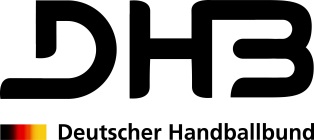 Meldung zur Teilnahme an den Spielen um die DEUTSCHE MEISTERSCHAFT IM BEACHHANDBALL DER JUGEND 2017Team:	..............................................................................................................................................................weibliche/männliche Jugend: .............................................................................................................................Team-Verantwortlicher:1. __________________________________	2. _________________________________________    Name, Vorname				    Name, Vorname    ........................................................................	    ..................................................................................    Straße					    Straße        ....................................................................	    ..................................................................................    PLZ, Wohnort				    	    PLZ, Wohnort   Tel. ge..............................................................        	   Tel. ge........................................................................   Tel. pr...............................................................        	   Tel. pr........................................................……………   E-Mail: ............................................................             E-Mail: .......................................................…………..Ggf. Nachrücker:Team:	..............................................................................................................................................................weibliche/männliche Jugend: .............................................................................................................................Team-Verantwortlicher:1. __________________________________	2. _________________________________________    Name, Vorname				    Name, Vorname    ........................................................................	    ..................................................................................    Straße					    Straße        ....................................................................	    ..................................................................................    PLZ, Wohnort				    	    PLZ, Wohnort   Tel. ge..............................................................        	   Tel. ge........................................................................   Tel. pr...............................................................        	   Tel. pr........................................................……………    E-Mail: ...........................................................             E-Mail: .......................................................………….._____________________________________________________________________________________..........................................., den .......................	          BESTÄTIGUNG Landesverband...........................................................................	          ............................................................................Name Beachhandball-/Breitensportreferent (B-/B)	          Unterschrift B-/B/Verbandsstempel